CÉRKA TROJANOVICEDůl Frenštát je černouhelný důl z 60. let 20. století. Jsou zde vyhloubeny dvě důlní jámy, nicméně těžba zde nikdy neprobíhala a od roku 1991 je zakonzervován. Konzervační režim spočívá v neustálém čerpání důlních vod a kontrolní činnosti, což je i vzhledem k vysokým finančním nákladům v dnešní době neudržitelné. Proto se obec Trojanovice rozhodla k odkoupení pozemků do vlastnictví obce a přebudování brownfieldu v moderní soběstačnou čtvrť. Soutěž se věnuje proměně bývalého dolu Frenštát v moderní udržitelnou čtvrť Cérka Trojanovice. Jejím pořadatelem je přímo obec Trojanovice, na jejímž území se revitalizovaný důl Frenštát nachází a výsledky soutěže poslouží jako inspirace a podklad pro následné zadání veřejné zakázky. Uchazeči tak mají šanci podílet se na skutečném a v našich podmínkách jedinečném projektu.Soutěž je otevřena pro 1–3členné týmy studentů z jakékoli vysoké školy či univerzity. Prostředníkem pro komunikaci je Univerzitní centrum energeticky efektivních budov a Katedra urbanismu a územního plánování na Fakultě stavební ČVUT v Praze.Přihlášení do soutěže a bližší informace: Projekt není vázaný na výuku. Uchazeči na začátku obdrží zadání, elektronické podklady a budou pozvání na úvodní schůzku, kde jim bude projekt představen. Následně jim budou k dispozici čtyři konzultanti, se kterými si mohou domluvit schůzku kdykoliv v průběhu prací nad projektem.Pokud byste rádi konzultovali svůj projekt, neváhejte se ozvat konzultantům a domluvit si schůzku: 	Ing. arch. Barbora Hejtmánková, Ph.D.barbora.hejtmankova@cvut.cz		Univerzitní centrum energeticky efektivních budov, ČVUT v Praze	Ing. arch. Jiří Kugl, Ph.D.kugljiri@seznam.cz		Katedra urbanismu a územního plánování, FSv ČVUT v PrazeDoc. Ing. arch. Jan Mužík, CSc.muzikja1@fsv.cvut.cz		Katedra urbanismu a územního plánování, FSv ČVUT v Praze	Ing. arch. Daniel Stojandaniel.stojan@fsv.cvut.cz		Katedra urbanismu a územního plánování, FSv ČVUT v PrazeOdměna: Odměněn bude každý odevzdaný projekt, který bude v souladu se zadáním soutěže. Město Trojanovice (zadavatel) následně vybere projekt, který nejlépe splňuje jejich zadání a ten dostane navíc finanční prémii.odměna za každý odevzdaný projekt, který splňuje zadání: 	3 000 Kčodměna za nejlepší projekt, dle výběru zadavatele: 		7 000 KčTermíny:Termín odevzdání přihlášek: 	30. října 2022Termín odevzdání práce: 	19. února 2023Zadávací podkladyZadání se týká reálného území a projektu, který se bude v následujícím roce realizovat. Z toho důvodu by neměly být podklady volně šířeny mimo soutěž. Textové zadání – definuje základní požadavky soutěže, které by měl návrh respektovat.Polohopis dolu Franštát – soubor obsahuje zaměření areálu v elektronické podobě (*.dwg). V zaměření jsou zaneseny všechny zachovávané budovy a zachovávané základové desky, které je možno využít.Fotodokumentace areáluDokumenty s doplňujícími informacemi – Při přípravě projektu byly pro investora zpracovány dokumenty definující zásady udržitelné výstavby. Uchazečům je k dispozici zkrácená verze těchto dvou dokumentů, ze kterých mohou čerpat informace a inspiraci. Úvodní prezentace – seznámení s projektem a soutěžním zadáním.Vstupní informaceVedení obce by rádo proměnilo areál dolu v moderní udržitelnou a soběstačnou čtvrť, po vzoru patnáctiminutových čtvrtí ve světě. Mělo by se jednat o území se smíšeným využití tak, aby zde byl prostor pro inovativní firmy, které souzní a řídí se principy udržitelnosti (obec uvažuje o vytvoření desatera, které by měly firmy splňovat), zároveň by zde měl být prostor pro služby a samozřejmě dostatečná ubytovací kapacita. 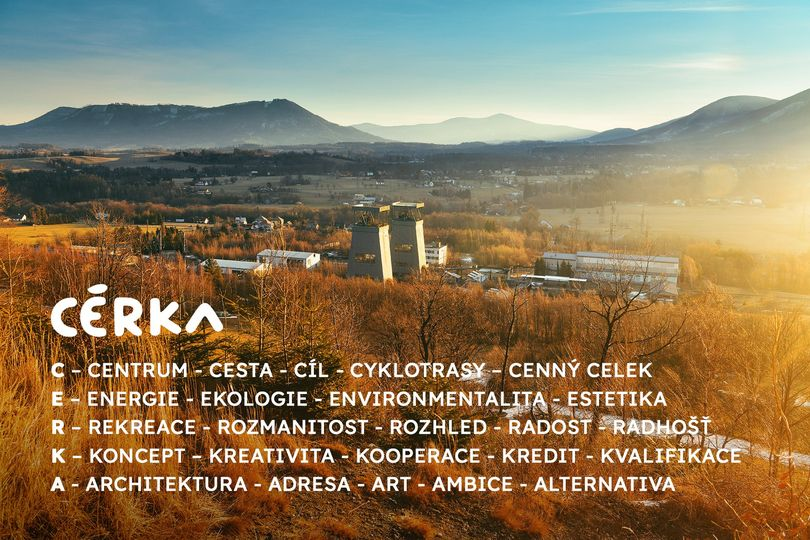 LokalitaAreál bývalého dolu se nachází v krásné krajině na okraji města Frenštát pod Radhoštěm. Lokalita je od centra Trojanovic vzdálená přibližně stejně, jako od centra Frenštátu a jelikož se nachází v zástavbě izolovaných rodinných domů, měla by zde vzniknout samostatná čtvrť s širokou nabídkou obchodů a služeb, která poslouží jako centrum i pro okolní rozvolněnou zástavbu.Lokalita je vymezena ze západu hřebenem Kozinec a svažuje se směrem k východní hranici, kterou tvoří poměrně rušná silnice 1. třídy (I/58). Na severu navazuje na stávající areál fotbalového hřiště.Zeleň je v areálu spíše náletová, takže je možno počítat s rozsáhlým kácením a novou výsadbou. Stávající stav – zachovávané objekty:V areálu byl proveden průzkum stávajících objektů a byly rozděleny na tři skupiny první skupina by měla být zachována a zrekonstruována, druhá skupina bude odstraněna a třetí skupina bude odstraněna, ale zůstanou zde zachovány základové desky, které se zasypou zeminou a budou sloužit jako rezerva pro rozvoj. U zachovávaných objektů se předpokládá, že mají zachovanou nosnou konstrukci (sloupový systém), ale příčky a fasády budou provedeny nově. Těmto budovám byla rovněž předurčena i budoucí náplň, která nicméně není závazná a je možné ji pozměnit. Kromě těchto tří skupin jsou zde ještě dvě budovy, které zůstanou zachovány:Budova ČEZ – nachází se přibližně v polovině východní strany. Tato budova není v majetku investora a nelze tak na ni navrhovat žádné úpravy.Vodárna – nachází se západně od páteřní komunikace a její funkce zůstane zachována. Lze jí upravit fasádu, ale jinak by se do tohoto objektu nemělo zasahovat.Další zachovávané objekty, které lze upravovat a jejich předpokládaná náplň (kterou lze rovněž pozměnit):Páteřní komunikace – území by mělo být průjezdné, nicméně stávající komunikaci lze upravit.Těžební věže – budou zachovány jako relikt doby a měly by nést místní genius lociZápadní věž – předpoklad je zachování a propojení s východní strojovnou (inovačním centrem). Tato věž by mohla mít nástavbu (cca 5 podlaží) a sloužit jako rozhledna.Východní věž – sídlo CHKO. Sídlo CHKO potřebuje následující zázemí:Kanceláře pro 35 pracovníků (řešeno kancelářemi po dvou),Inspekční pokoje – apartmán pro 5 osob s hygienickým zázemím a kuchyňkou,Zasedací místnost,Archiv,ServerovnaVenkovní zázemí: outdoorové aktivity, workshopy,  ..Parkování: kromě 8 stání pro pracovníky je nutná i garáž pro techniku (například: autobus s propagační edukační projekcí)Strojovny těžebních věžíZápadní strojovna bude odstraněnaVýchodní strojovna – Budova by měla být očištěna a přebudována v návštěvnické centrum s expozicí CARBON. Měly by zde zůstat zachována atraktivní torza těžních strojů. Objekt může být propojen s jednou s těžních věží (respektive s tou, která bude sloužit jako rozhledna).Kotelna – budova by měla být vyčištěna od technologie a nově by mohla sloužit jako inovační centrum. Počet podlaží: 2NP; výška podlaží: 3,6m; zastavěná plocha: 631 m2.Kompresorovna – budova by měla být vyčištěna od technologie, včetně odstranění venkovní jímky a nově by mohla sloužit jako recyklační a ReUse centrum (komunitní dílny a dílny pro inovační centrum).Administrativní budova – budova bude přeměněna v terénní pracoviště Ostravské Univerzity. Ze stávající budovy by měl být zachován pouze nosný konstrukční systém. Obvodový plášť by měl být kompletně vyměněn. Počet podlaží: 4NP; výška podlaží: 3,6m; zastavěná plocha: 1047 m2.Severně od areálu se nacházejí motokáry (na ploše původního venkovního parkoviště), tam by mělo být nově parkoviště2 jeřábové dráhy – měly by zůstat zachované jako připomínka, mohou být využity jako přístřešky ve veřejném prostoru (tržiště, kryté pódium apod.)Co by mělo být vyřešeno:Lokalita se nachází na okraji města. S tím by měl počítat i návrh, zástavba by měla být nižší a areál by neměl být zastavěn celý, měly by zde zůstat volné luční plochy. Zástavba v souladu s principy udržitelných čtvrtí;Multifunkční využití území;Podpora principů komunitního bydlení;Potlačit automobilovou dopravu;Parkování (místní, zaměstnanci, návštěvníci), sdílené automobily, dobíjecí stanice;Podpořit neautomobilovou dopravu;Modrá a zelená infrastruktura – využití dešťové vody, úspora pitní vody, podpora biodiverzity;Využití obnovitelných zdrojů – soběstačnost;Integrace sociálně vyloučených lokalit – lokalita je na okraji obce, a je zde riziko, že by mohla vzniknout sociálně uzavřená lokalita;ochrana přírodních systémů; Nakládání s vytěženou půdou po výstavbě – ideální využití zeminy na pozemku;Resilience území – schopnost systému vyrovnat se se změnou a pokračovat v rozvoji – resilience jak vůči klimatickým změnám, přírodním katastrofám apod., tak postupným, pomalu se vyvíjejícím procesům, jako jsou strukturální průmyslové transformace, ekonomické recese, rostoucí chudoba a sociální rozdíly a zhoršování životního prostředí.Sociální kritéria: akustický, vizuální, tepelný komfort, zdravotní nezávadnost,bezbariérové řešení,společné využití exteriéru budov, prvky vylepšující kvalitu místa – jezírka, fontány, lavičky, zeleň, vyžití pro všechny věkové kategorie apod.Nová zástavba by měla poskytnout zázemí minimálně pro následující provozy:Mateřská školkaProvozovny a služby (velikost provozoven a typy jsou uvedeny níže)Bydlení (kapacita pro místní provozovny a služby)Základní školaTerénní pracoviště Ostravské UniverzityPotravinyRestaurace / MinipivovarDetail řešení staveb:Stavby stačí vyřešit hmotově, není potřeba zpracovávat dispozice, nicméně vzhledem k požadavkům na soběstačnost, udržitelnost i resilienci je dobré zamyslet se nad orientací ke světovým stranám, vhodnou formou apod., tedy možnými urbanistickými opatřeními, které mohou vést snižování energetické náročnosti budov, optimalizaci obálky budovy, stínění, rekuperaci tepla, chlazení, aj.;ProvozovnyProstory pro provozovny zůstanou ve vlastnictví obce Trojanovice, která je bude pronajímat inovativním firmám. Obec by ráda vytvořila „desatero udržitelné čtvrti“, které by měli zájemci o umístění své provozovny dodržovat. Prostory k pronájmu by měly být pro tři kategorie provozoven:Malé podniky: 25–40 m2 (největší zastoupení)Střední podniky: 50 m2 Velké podniky: 100-150 m2 (nejmenší zastoupení)Možné typy provozoven:Kavárna, bistroPotraviny (bezobalový prodej)Pekárna a cukrárnaŘeznictvíDrogerie (bezobalový prodej)Přírodní kosmetika, bylinkářka, lokální produktyOvoce a zelenina (výdejna SCUK, farmářské prodejny, …)Restaurace, minipivovarZdravá obuv pro děti i dospěléOděvy, módní ateliérHračkárna a dětské zbožíPapírnictví, knihy, čítárnaOutdoorové a sportovní prodejnyZahrádkářské a domácí potřebyEko květinářství a bytové doplňkyZubař, lékař, terapeut, optika, specialistéMasáže, relaxační služby, manikúra (wellness a lázeňské službyJóga studio, cvičení s dětmi, zázemí pro kurzy, …Kadeřnictví a barber shop.Potřeby pro zvířata, veterinářCílové skupiny návštěvníků a zákazníků:Občané Trojanovic a Frenštátu pod RadhoštěmTuristé z hor, krátkodobí návštěvníci areálu CÉRKAChalupářiMístní obyvatelé (čtvrť by měla mířit na podnikatele, rodiny s dětmi, studenty a zaměstnance místních firem, ale neměla by zapomínat ani na ostatní skupiny – senioři apod.)Poznatky od místníchKromě udržitelnosti a soběstačnosti se na všech jednáních skloňoval charakter okolní krajiny a bylo znát velké zaujetí přírodním charakterem. Často se zmiňovaly volné kvetoucí louky.Pokud byste měli chuť zapátrat po důvodech, proč se do revitalizace obec pustila, doporučuji prostudovat facebookový profil CÉRKA.VÝSTUPUrbanistická studie, ze které bude patrné funkční a hmotové uspořádání. Definovat by se mělo i uspořádání a charakter veřejných prostorů (včetně materiálového řešení) – lze propojit s odkazem na konkrétní veřejné prostory s obdobným charakterem. Pokud se v projektu objeví nějaké takové doporučení (například fotodokumentace s odkazem), je potřeba definovat, proč je daný příklad pro řešenou lokalitu vhodnou – definovat jeho přínosy. Podobně doporučujeme řešit i stavby – pokud je představa nějakého charakteru budov – lze to nadhodit třeba příkladovou ukázkou z jiného projektu (zelené fasády apod.), určitě není třeba řešit dispozice objektů. Výstup by měl obsahovat:Situace (funkční a dopravní řešení);Vizualizace hmotového návrhu, ze kterého bude zřejmý charakter veřejných prostor;Textová částForma výstupu: Práce se odevzdává pouze v elektronické podobě ve formátu PDF uspořádaná jednak do portfolia velikosti A3 a zároveň i na poster o formátu 700x1000 mm.